New York State Construction Aid Program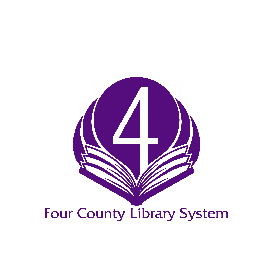 4CLS Notification of Intent to Apply Form 2020-2022Due to Brian Lee at 4CLS by June 19, 2020Director Name: ______________________________________________________________Library: _____________________________________________________________________Describe the project in one sentence: _________________________________________________________________________________________________________________________Describe the project briefly but completely: ________________________________________________________________________________________________________________________________________________________________________________________________________________________________________________________________________________How will this project improve service to the community? ___________________________________________________________________________________________________________________________________________________________________________________________If the project is funded, when will it begin (approximately)?  __________    End? ____________ This year’s total cost of project: ____________________________________________________Funding requested (up to 75% of cost for eligible libraries*): ____________________________*See Reduced Match Eligibility CriteriaIf awarded through the NYS Construction Aid Program, the library will begin the project within 180 days of notification of award from NYS._______________________				__________________________Name of Library Director 				Name of Board President________________________				___________________________Signature of Library Director				Signature of Board President	For more information go to: https://intranet.4cls.org/?page_id=1102 or contact Brian Lee, blee@4cls.org 